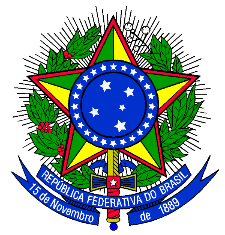 MINISTÉRIO DA EDUCAÇÃOSECRETARIA DE EDUCAÇÃO PROFISSIONAL E TECNOLÓGICAINSTITUTO FEDERAL DE EDUCAÇÃO, CIÊNCIA E TECNOLOGIAPARAÍBA – Campus Campina GrandeCURSO SUPERIOR DE TECNOLOGIA EM TELEMÁTICARelatório de Atividades ComplementaresAluno: Insira seu Nome
Matrícula: Insira Sua MatrículaCampina Grande, PBFevereiro de 2018INSIRA SEU NOMERELATÓRIO DE ATIVIDADES COMPLEMENTARESRelatório de Atividades Complementares, apresentado à Coordenação do Curso Superior de Tecnologia em Telemática do Instituto Federal de Educação, Ciência e Tecnologia da Paraíba, Campus Campina Grande, em cumprimento às exigências de Atividades Complementares, comprovando o cumprimento da carga horária mínima de 100hs, como pré-requisito para obtenção do Título de Tecnólogo em Telemática.Aprovado em _____ de ___________ de 2018.______________________________________________________Insira seu NomeDiscenteCampina Grande, PBFevereiro de 2018Tabela de Discriminação das Atividades Complementares e Horas por AtividadePara cumprimento da carga horária mínima exigida em Atividades Complementares, deverão ser apresentadas comprovações que totalizam pelo menos 100 horas, conforme a seguinte tabela em vigor.Obs.: todas as atividades devem ser comprovadas por meio de documentação legal. As horas relativas aos projetos de Iniciação Científica e Extensão serão computadas somente com comprovação de término do projeto emitida pela Coordenação de Pesquisa ou Extensão ou declaração de conclusão emitida pelo orientador do projetoTabela de Pontuação de Atividades ComplementaresPreencha cada quadro de acordo com as respectivas comprovações a serem apresentadas para cada tipo de atividade que você deseja pontuar.  No início de cada quadro, preencha o total de unidades apresentadas e o total de pontos. O total de pontos não deve exceder a pontuação máxima (se ultrapassar, preencha esse campo com o valor da pontuação máxima). Caso não possua nenhuma atividade coloque o valor zero nesses campos, para indicar que os preenche. Ainda, em cada quadro, preencha o sumário de atividades correspondente, indicando cada atividade por um nome e pelo número da página em que foram anexadas.DOCUMENTAÇÃO COMPROBATÓRIAAnexe os comprovantes na ordem em que foram apresentados nos quadros da seção anterior. Com uma caneta vermelha ou azul, no canto inferior direito de cada documento, coloque o número de página, em que o primeiro comprovante começa com o número seguinte ao desta página. Todos os comprovantes deverão ser devidamente autenticados pelo setor de Controle Acadêmico ou qualquer outro setor do campus, antes de serem submetidos à Coordenação do Curso.ATIVIDADESCarga Horária EquivalenteCarga Horária Máxima1. Trabalhos completos publicados em anais de eventos, livros ou periódicos nacionais na área do curso 10h/trab.50h2. Trabalhos completos publicados em anais de eventos, livros ou periódicos internacionais na área do curso20h/trab.60h3. Congressos, conferências, simpósios e afins de caráter científico ou tecnológico na área do curso Participação como ouvinte3h/evento.30h4. Congressos, conferências, simpósios e afins de caráter científico ou tecnológico na área do curso Apresentação oral de trabalho10h/evento50h5. Congressos, conferências, simpósios e afins de caráter científico ou tecnológico na área do curso Apresentação de pôster/painel5h/evento30h6. Cursos ou minicursos na área do curso Participação como ouvinte CH do curso30h7. Cursos ou minicursos na área do curso Participação como ministrante 2x CH do curso60h8. Cursos de Língua Estrangeira realizado durante o curso4h/sem. aprov.20h9. Disciplina Extracurricular Que não componha a matriz curricular do curso, oferecida em cursos superiores do IFPB10h/disc.20h10. Estágio extracurricular na área do curso Devidamente regulamentados pelo IFPB 50h/período50h11. Projeto de Iniciação Científica/Tecnológica Participação em projeto devidamente formalizado no IFPB e/ou órgão de fomento à pesquisa na área do curso50h/projeto50h12. Participação em Atividades de Extensão Na área do curso, devidamente formalizadas pelo IFPB50h/projeto50h13. Monitoria Em disciplina que compõe o currículo do curso30h/período60h14. Participação no desenvolvimento de projetos na área do curso em empresas juniores e/ou empresas incubadas que tenham vínculo com o IFPB20h/projeto concluído40h15. Palestras, mesas redondas, seminários, encontros ou oficinas na área do curso Participação como ouvinte1h/evento10h16. Palestras, mesas redondas, seminários, encontros ou oficinas na área do curso Participação como debatedor5h/evento20h17. Representação (ou administração) em entidades estudantis vinculadas ao IFPB Como Centro Acadêmico, Colegiado do Curso e Ramo Estudantil5h/período30h18. Visita técnica extracurricular na área do curso não vinculadas às disciplinas A visita deve ser organizada pelo IFPB3h/visita15h19. Organização de Eventos pelo IFPB 5h/evento15h20. Participação em Olimpíadas na área do curso Por exemplo: Olimpíada Paraibana de Informática 10h/evento20h21. Certificações oficiais na área do curso A certificação deve ser obtida durante o curso. São exemplos: Cisco CCNA, Furukawa FCP e Oracle Java50h/certific50h1. Trabalhos Completos Publicados em Anais de Eventos, Livros ou Periódicos Nacionais na Área no Curso Carga HoráriaEquivalenteCarga HoráriaEquivalenteUnidades ApresentadasCarga Horária MáximaTotal1. Trabalhos Completos Publicados em Anais de Eventos, Livros ou Periódicos Nacionais na Área no Curso 10h/Trab.10h/Trab.50hSumárioSumárioSumárioSumárioSumárioPág.2. Trabalhos Completos Publicados em Anais de Eventos, Livros ou Periódicos Internacionais na Área do CursoCarga HoráriaEquivalenteCarga HoráriaEquivalenteUnidades ApresentadasCarga Horária MáximaTotal2. Trabalhos Completos Publicados em Anais de Eventos, Livros ou Periódicos Internacionais na Área do Curso20h/Trab.20h/Trab.60hSumárioSumárioSumárioSumárioSumárioPág.3. Congressos, Conferências, Simpósios e Afins de Caráter Científico ou Tecnológico na Área do Curso (Participação como ouvinte)Carga HoráriaEquivalenteCarga HoráriaEquivalenteUnidades ApresentadasCarga Horária MáximaTotal3. Congressos, Conferências, Simpósios e Afins de Caráter Científico ou Tecnológico na Área do Curso (Participação como ouvinte)3h/evento3h/evento30hSumárioSumárioSumárioSumárioSumárioPág. 4. Congressos, Conferências, Simpósios e Afins de Caráter Científico ou Tecnológico na Área do Curso (Apresentação oral de trabalho)Carga HoráriaEquivalenteCarga HoráriaEquivalenteUnidades ApresentadasCarga Horária MáximaTotal 4. Congressos, Conferências, Simpósios e Afins de Caráter Científico ou Tecnológico na Área do Curso (Apresentação oral de trabalho)10h/evento10h/evento50hSumárioSumárioSumárioSumárioSumárioPág. 5. Congressos, Conferências, Simpósios e Afins de Caráter Científico ou Tecnológico na Área do Curso (Apresentação de pôster/painel)Carga HoráriaEquivalenteCarga HoráriaEquivalenteUnidades ApresentadasCarga Horária MáximaTotal 5. Congressos, Conferências, Simpósios e Afins de Caráter Científico ou Tecnológico na Área do Curso (Apresentação de pôster/painel)5h/evento5h/evento30hSumárioSumárioSumárioSumárioSumárioPág. 6. Cursos ou Minicursos na Área do Curso (Participação como ouvinte)Carga HoráriaEquivalenteCarga HoráriaEquivalenteUnidades ApresentadasCarga Horária MáximaTotal 6. Cursos ou Minicursos na Área do Curso (Participação como ouvinte)CH do CursoCH do Curso30hSumárioSumárioSumárioSumárioSumárioPág.7. Cursos ou Minicursos na Área do Curso (Participação como ministrante) Carga HoráriaEquivalenteCarga HoráriaEquivalenteUnidades ApresentadasCarga Horária MáximaTotal7. Cursos ou Minicursos na Área do Curso (Participação como ministrante) 2x CH do curso2x CH do curso60hSumárioSumárioSumárioSumárioSumárioPág.8. Cursos de Língua Estrangeira Realizado Durante o CursoCarga HoráriaEquivalenteCarga HoráriaEquivalenteUnidades ApresentadasCarga Horária MáximaTotal8. Cursos de Língua Estrangeira Realizado Durante o Curso4h/sem. aprov4h/sem. aprov20hSumárioSumárioSumárioSumárioSumárioPág.9. Disciplina Extracurricular (Que não componha a matriz curricular do curso, oferecida em cursos superiores do IFPB) Carga HoráriaEquivalenteCarga HoráriaEquivalenteUnidades ApresentadasCarga Horária MáximaTotal9. Disciplina Extracurricular (Que não componha a matriz curricular do curso, oferecida em cursos superiores do IFPB) 10h/disciplina10h/disciplina20hSumárioSumárioSumárioSumárioSumárioPág.10. Estágio Extracurricular na Área Do Curso (Devidamente regulamentados pelo IFPB)Carga HoráriaEquivalenteCarga HoráriaEquivalenteUnidades ApresentadasCarga Horária MáximaTotal10. Estágio Extracurricular na Área Do Curso (Devidamente regulamentados pelo IFPB)50h/período50h/período50hSumárioSumárioSumárioSumárioSumárioPág.11. Projeto de Iniciação Científica/Tecnológica (Participação em projeto devidamente formalizado no IFPB e/ou órgão de fomento à pesquisa na área do curso)Carga HoráriaEquivalenteCarga HoráriaEquivalenteUnidades ApresentadasCarga Horária MáximaTotal11. Projeto de Iniciação Científica/Tecnológica (Participação em projeto devidamente formalizado no IFPB e/ou órgão de fomento à pesquisa na área do curso)50h/projeto50h/projeto50hSumárioSumárioSumárioSumárioSumárioPág.12. Participação em Atividades de Extensão Na área do curso, devidamente formalizadas pelo IFPBCarga HoráriaEquivalenteCarga HoráriaEquivalenteUnidades ApresentadasCarga Horária MáximaTotal12. Participação em Atividades de Extensão Na área do curso, devidamente formalizadas pelo IFPB50h/projeto50h/projeto50hSumárioSumárioSumárioSumárioSumárioPág.13. Monitoria Em disciplina que compõe o currículo do curso Carga HoráriaEquivalenteCarga HoráriaEquivalenteUnidades ApresentadasCarga Horária MáximaTotal13. Monitoria Em disciplina que compõe o currículo do curso 30h/projeto30h/projeto60hSumárioSumárioSumárioSumárioSumárioPág.14. Participação no Desenvolvimento de Projetos na Área do Curso em Empresas Juniores e/ou Empresas Incubadas que Tenham Vínculo com o IFPBCarga HoráriaEquivalenteCarga HoráriaEquivalenteUnidades ApresentadasCarga Horária MáximaTotal14. Participação no Desenvolvimento de Projetos na Área do Curso em Empresas Juniores e/ou Empresas Incubadas que Tenham Vínculo com o IFPB20h/projeto concluído20h/projeto concluído40hSumárioSumárioSumárioSumárioSumárioPág. 15. Palestras, Mesas Redondas, Seminários, Encontros ou Oficinas na Área do Curso (Participação como Ouvinte)Carga HoráriaEquivalenteCarga HoráriaEquivalenteUnidades ApresentadasCarga Horária MáximaTotal 15. Palestras, Mesas Redondas, Seminários, Encontros ou Oficinas na Área do Curso (Participação como Ouvinte)1h/evento1h/evento10hSumárioSumárioSumárioSumárioSumárioPág. 16. Palestras, Mesas Redondas, Seminários, Encontros ou Oficinas na Área do Curso (Participação como debatedor)Carga HoráriaEquivalenteCarga HoráriaEquivalenteUnidades ApresentadasCarga Horária MáximaTotal 16. Palestras, Mesas Redondas, Seminários, Encontros ou Oficinas na Área do Curso (Participação como debatedor)5h/evento5h/evento20hSumárioSumárioSumárioSumárioSumárioPág.17. Representação (ou Administração) em Entidades Estudantis Vinculadas ao IFPB (Como Centro Acadêmico, Colegiado do Curso e Ramo Estudantil)Carga HoráriaEquivalenteCarga HoráriaEquivalenteUnidades ApresentadasCarga Horária MáximaTotal17. Representação (ou Administração) em Entidades Estudantis Vinculadas ao IFPB (Como Centro Acadêmico, Colegiado do Curso e Ramo Estudantil)5h/período5h/período30h SumárioSumárioSumárioSumárioSumárioPág. 18. Visita Técnica Extracurricular na Área do Curso não Vinculadas às Disciplinas (A Visita Deve ser Organizada Pelo IFPB)Carga HoráriaEquivalenteCarga HoráriaEquivalenteUnidades ApresentadasCarga Horária MáximaTotal 18. Visita Técnica Extracurricular na Área do Curso não Vinculadas às Disciplinas (A Visita Deve ser Organizada Pelo IFPB)3h/visita3h/visita15h SumárioSumárioSumárioSumárioSumárioPág. 19. Organização de Eventos Pelo IFPBCarga HoráriaEquivalenteCarga HoráriaEquivalenteUnidades ApresentadasCarga Horária MáximaTotal 19. Organização de Eventos Pelo IFPB5h/evento5h/evento15h SumárioSumárioSumárioSumárioSumárioPág. 20. Participação em Olimpíadas na Área do Curso Por Exemplo: Olimpíada Paraibana De InformáticaCarga HoráriaEquivalenteCarga HoráriaEquivalenteUnidades ApresentadasCarga Horária MáximaTotal 20. Participação em Olimpíadas na Área do Curso Por Exemplo: Olimpíada Paraibana De Informática10h/evento10h/evento20h SumárioSumárioSumárioSumárioSumárioPág. 21. Certificações Oficiais na Área do Curso A Certificação Deve Ser Obtida Durante O Curso. São Exemplos: Cisco Ccna, Furukawa Fcp E Oracle JavaCarga HoráriaEquivalenteCarga HoráriaEquivalenteUnidades ApresentadasCarga Horária MáximaTotal 21. Certificações Oficiais na Área do Curso A Certificação Deve Ser Obtida Durante O Curso. São Exemplos: Cisco Ccna, Furukawa Fcp E Oracle Java50h/certificação50h/certificação50h SumárioSumárioSumárioSumárioSumárioPág.